Prairie Meadows 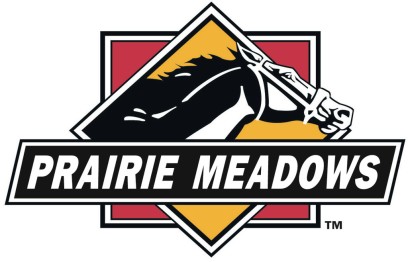 2020 EMPLOYEE Scholarship GuidelinesPRAIRIE MEADOWS PURPOSEPrairie Meadows has been a vital part of the central Iowa community since it began operations in 1989. Over the years, our purpose has remained the same: to promote economic development, agriculture, jobs, and tourism, and provide financial contributions to programs and organizations that improve the quality of life for all Iowans.  Prairie Meadows has given more than $1.8 billion through taxes, grants, and charitable donations to the state of Iowa with much of that remaining right here in our community.SCHOLARSHIP OVERVIEWThe Employee Scholarship Program is offered as one of the many benefits of employment 
at Prairie Meadows. We are committed to a scholarship program that dedicates $100,000 each year to high school seniors who choose to further their education in Iowa. We are proud to play a role in helping outstanding students continue to contribute their talents to our state.  SCHOLARSHIP ELIGIBILITYTo be eligible for a Prairie Meadows 2020 Employee Scholarship, students must meet all of the following criteria: Graduating high school senior who is:employed by Prairie Meadows, orparent/guardian is employed by Prairie MeadowsAccepted at and planning to attend an accredited Iowa institution of higher learning.Enrolling as a full-time student (12 credit hours or more) for the fall 2020 semester.United States citizen or permanent U.S. resident for the past two or more consecutive years.Minimum cumulative high school GPA of 2.5 on a 4.0 scale. SCHOLARSHIP CRITERIAThe Prairie Meadows Scholarship is awarded during the recipient’s freshman year of higher education. The recipient must attend school in the fall and spring semesters immediately following high school graduation. The Prairie Meadows Scholarship is a $2,500 award paid in two installments of $1,250. Installments occur at the beginning of the fall and spring semesters. Scholarship recipient must successfully complete the fall semester before the spring semester installment is awarded. SCHOLARSHIP APPLICATIONThe application provided must be completed and submitted in its entirety.  Applications must be typed. Handwritten applications will not be accepted.Do not attach documents referencing information that is requested in the application. Use the provided application document.Answer every essay question completely and thoroughly with a minimum of three paragraphs per answer.LETTERS OF RECOMMENDATIONScholarship applicants must provide two letters of recommendation. One must be from a school faculty member. The other may be from an employer, family friend, club/organization leader, etc. deadlineCompleted scholarship applications and required documents must be submitted to Prairie Meadows’ Human Resources department by Monday, March 2, 2020.  Downloading the employee Scholarship ApplicationThe application, which is a Microsoft Word document, can be found on the  Prairie Meadows website at prairiemeadows.com/about-us/scholarship-program SUBMISSIONReturn the following items to Prairie Meadows’ Human Resources department by Monday, March 2, 2020.Your completed, typed application including personal information, personal statement, and signed certificate of authorization.Two letters of recommendation.A copy of your current high school transcript (does not need to be official).A wallet-sized color photograph, with your full name clearly written on the back, to be used in various marketing publications. Remember, applications must be typed. Handwritten applications will not be accepted. All information presented in your application must be communicated using the provided application document. Do not attach documents such as resumes to your application.Prairie Meadows2020 Employee Scholarship applicationEMPLOYEE INFORMATIONName of Prairie Meadows Employee:      Department:      Job Title:      Hire Date:      APPLICANT INFORMATIONFirst Name:      Last Name:      Parent/Guardian Name(s):      Mailing Address:      City:      State:      Zip Code:      Telephone number:      Email address:      Name of high school:      Current Grade Point Average:      Current Class Rank:      Iowa college/school/university you plan to attend:      Anticipated area of study:      PERSONAL involvementList any school-related/sponsored activities, community and civic activities, or volunteer and work experiences that you were involved in during the past four years.PERSONAL STATEMENTRespond to each of the following essay questions completely and thoroughly with a minimum of three paragraphs per question.Pick an experience from your own life and explain how it has influenced who you are today.How will the career you intend to pursue help make a difference in your community?What personal strengths will you offer to make a difference, both in your career and in your community?CERTIFICATE OF AUTHORIZATIONThe Prairie Meadows Scholarship Program requires your authorization allowing Prairie Meadows, the Iowa College Foundation, your high school, and the institution you will be attending to (1) communicate and evaluate your application, academic standing, and other applicable information and (2) publicize your name and photo in connection with this scholarship, should you be selected as a recipient. Involved parties treat all information with strict confidence.Your signature on this authorization and signature of a parent or legal guardian if you are under the age of 18 certifies that all information and materials you submit as part of this application are true and accurate.Signature: Parent/Guardian Signature: Date: